Ćwiczenia rozwijające sprawność manualnąPotrzebne rzeczy:- piłka. 1. Dziecko siedzi przy stoliku, otrzymuje od rodzica piłkę.  Jego zadaniem jest unoszenie piłki do góry i utrzymanie jej  przez 10 sekund w górze. Następnie dziecko powoli opuszcza, piłkę utrzymując przy tym prawidłową pozycję. Kolejnym krokiem jest unoszenie piłki na boki i utrzymanie pozycji przez około 10 sekund. Czynność powtarzamy kilkakrotnie. 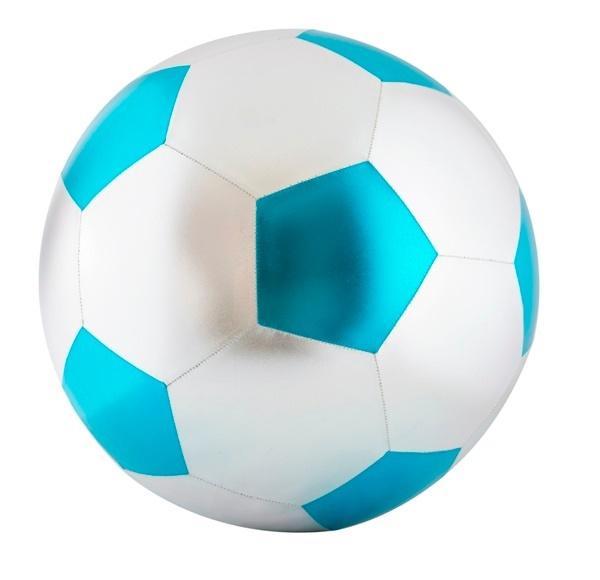 2. Rysowanie palcemPotrzebne materiały:- taca, - klej,- kolorowa kartka papieru, - kasza manna, - pędzelek.Do tego ćwiczenia będą nam potrzebne takie materiały jak: taca, kasza manna. Zadaniem dziecka jest rysowanie kształtów palcem bądź pędzelkiem na tacy z kaszą. Dziecko może odwzorowywać narysowane przez rodzica na kartce papieru litery, figury geometryczne, cyfry.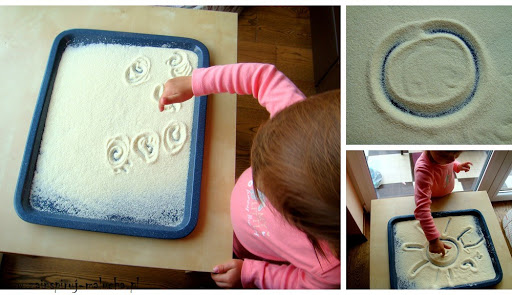  3. PiankolinaPotrzebne materiały:- miska,- farby,- foremki, - pianka do golenia,- płyn do naczyń,- mąka ziemniaczana.Dziecka zadaniem jest wsypanie do miski mąki, następnie należy dodać piankę do golenia oraz wlać płyn do naczyń w niewielkiej ilości (z pomocą rodzica). Kolejnym krokiem jest wymieszanie razem wszystkich składników. Dziecko ugniata produkty na jednolitą masę. Następnie, aby zabarwić piankolinę  dodajemy kolorową farbę do masy. Dziecko z piankoliny może robić babki czy odciskać swoje dłonie.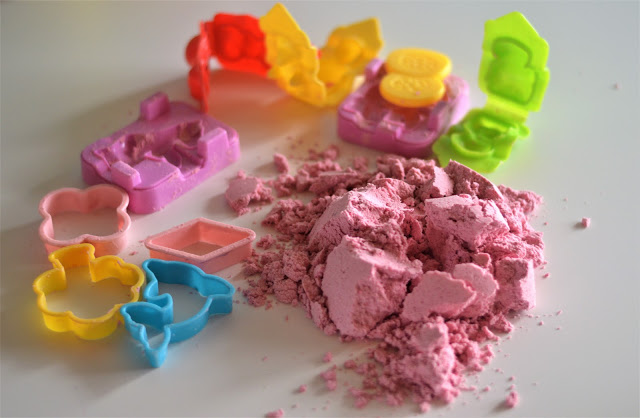 